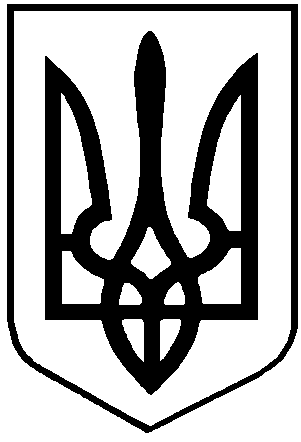 У К Р А Ї Н А    СТОРОЖИНЕЦЬКА  МІСЬКА  РАДА	ЧЕРНІВЕЦЬКОГО РАЙОНУ    ЧЕРНІВЕЦЬКОЇ  ОБЛАСТІ	ХІV позачергова сесія VIIІ скликанняР І Ш Е Н Н Я  № 310-14/2021            Про внесення змін  до міського  бюджетуСторожинецької  територіальної громади на 2021 рікКеруючись пунктом 23 частини 1 статті 26, статтею 61 Закону України “Про місцеве самоврядування в Україні”, Бюджетним кодексом України,  рішенням  ІІ сесії Сторожинецької міської ради  VIIІ скликання від 22 грудня 2020р. № 71-2/2020 «Про міський бюджет Сторожинецької  територіальної громади на 2021рік» зі змінами, враховуючи  рішення сесії Чернівецької обласної ради від 06.10.2021 р. № 209-4/31 «Про Перелік природоохоронних заходів для фінансування з обласного фонду охорони навколишнього природного середовища в 2021 році за рахунок залишку коштів станом на 01.01.2021»,  рішення ХІ сесії Красноїльської селищної ради VIIІ скликання від 22.10.2021 №117-11/21 «Про внесення змін до селищного бюджету на 2021 рік»,                               міська рада вирішила: 1.  Внести зміни у додаток № 1 «Доходи  місцевого  бюджету на 2021 рік» до  рішення  ІІ сесії Сторожинецької міської ради  VIIІ скликання від 22 грудня 2020р. № 71-2/2020 «Про міський бюджет Сторожинецької  територіальної громади на 2021рік»,  згідно з додатком 1 до цього рішення.2. Внести зміни у додаток № 2 «Фінансування  місцевого  бюджету на 2021 рік » до  рішення  ІІ сесії Сторожинецької міської ради  VIIІ скликання від 22 грудня 2020р. №71-2/2020 «Про міський бюджет Сторожинецької  територіальної громади на 2021рік», згідно з додатком 2 до цього рішення.             3. Внести зміни у додаток № 3 «Розподіл видатків місцевого  бюджету на 2021 рік» до рішення  ІІ сесії Сторожинецької міської ради  VIIІ скликання від 22 грудня 2020р. № 71-2/2020 «Про міський бюджет Сторожинецької  територіальної громади на 2021рік», згідно з додатком 3 до цього рішення. Продовження рішення Х ІV позачергової сесії VIIІ скликання від 28 жовтня 2021р. № 310-14/2021            4. Внести зміни у додаток № 4 «Міжбюджетні трансферти на 2021 рік» до  рішення  ІІ сесії Сторожинецької міської ради  VIIІ скликання від  22 грудня 2020р. №7 1-2/2020 «Про міський бюджет Сторожинецької  територіальної громади на 2021рік», згідно з додатком 4 до цього рішення.                5. Внести зміни у додаток № 5 «Розподіл коштів бюджету розвитку на здійснення заходів на будівництво, реконструкцію і реєстрацію, капітальний ремонт  об'єктів виробничої, комунікаційної та соціальної інфраструктури    за    об'єктами   у    2021     році»   до     рішення    ІІ   сесії Сторожинецької міської ради  VIIІ скликання від 22 грудня 2020р. № 71-2/2020 «Про міський бюджет Сторожинецької  територіальної громади на 2021рік», згідно з додатком  5 до цього рішення            6. Внести зміни  у додаток № 6 «Розподіл витрат місцевого бюджету на реалізацію місцевих/регіональних програм у 2021 році» до рішення  ІІ сесії Сторожинецької міської ради  VIIІ скликання від 22 грудня 2020р. № 71-2/2020 «Про міський бюджет Сторожинецької  територіальної громади на 2021рік», згідно з додатком 6 до цього рішення.              7. Контроль за виконання цього рішення покласти на  першого заступника міського голови  Ігоря БЕЛЕНЧУКА та постійну комісію з питань фінансів, соціально-економічного розвитку,   планування, бюджету  (Л.РАВЛЮК).Сторожинецький міський голова                                    Ігор МАТЕЙЧУК  28  жовтня  2021 рокум. Сторожинець